администрация  Городского  округа  Заречныйп о с т а н о в л е н и еот___01.09.2021____  №  ___900-П___г. ЗаречныйО проведении мероприятий, посвященных празднованию Дня городаВ целях сохранения и развития культурных традиций территории, воспитания уважения к родному краю, в соответствии с Федеральным законом от 22 ноября 1995 года № 171-ФЗ «О государственном регулировании производства и оборота этилового спирта, алкогольной и спиртосодержащей продукции и об ограничении потребления (распития) алкогольной продукции», статьей 30 Федерального закона от 08 ноября 2007 года № 257-ФЗ «Об автомобильных дорогах и о дорожной деятельности в Российской Федерации и о внесении изменений в отдельные законодательные акты Российской Федерации», Законом Свердловской области от 29 октября 2013 года № 103-ОЗ «О регулировании отдельных отношений в сфере розничной продажи алкогольной продукции и ограничения её потребления на территории Свердловской области», руководствуясь Порядком осуществления временных ограничений или прекращения движения транспортных средств по автомобильным дорогам регионального и местного значения на территории Свердловской области, утвержденным постановлением Правительства Свердловской области от 15.03.2012 № 269-ПП, Положением об обеспечении общественного порядка и безопасности при проведении мероприятий с массовым пребыванием людей, утвержденным постановлением Правительства Свердловской области от 30.05.2003 № 333-ПП, Указом Губернатора Свердловской области от 18.03.2020 № 100-УГ «О введении на территории Свердловской области режима повышенной готовности и принятия дополнительных мер по защите населения от новой коронавирусной инфекции (2019-nCOV)», Планом общегородских мероприятий на 2021 год в городском округе Заречный, утвержденным постановлением администрации городского округа Заречный от 26.01.2021 № 60-П, на основании ст. ст. 28, 31 Устава городского округа Заречный администрация городского округа ЗаречныйПОСТАНОВЛЯЕТ:Провести на территории городского округа Заречный с 06 по 15 сентября 2021 года мероприятия, посвященные празднованию Дня города (далее - Мероприятия).Утвердить состав городского организационного комитета по подготовке и проведению Мероприятий (прилагается).Утвердить план проведения Мероприятий (прилагается).4.  Муниципальному казенному учреждению «Управление культуры, спорта и молодежной политики городского округа Заречный» (Я.А. Скоробогатова) обеспечить необходимые условия для успешного проведения Мероприятий с учётом требований и рекомендаций Федеральной службы по надзору в сфере защиты прав потребителей и благополучия человека и Указа Губернатора Свердловской области от 18.03.2020 № 100-УГ «О введении на территории Свердловской области режима повышенной готовности и принятия дополнительных мер по защите населения от новой коронавирусной инфекции (2019-nCOV)».Муниципальному казенному учреждению городского округа Заречный «Дворец культуры «Ровесник» (А.В. Кондратьева) и Муниципальному казенному учреждению городского округа Заречный «Централизованная культурно-досуговая сеть «Романтик» (Н.В. Хахалкин) обеспечить проведение концертной программы Мероприятий с учётом требований и рекомендаций Федеральной службы по надзору в сфере защиты прав потребителей и благополучия человека и Указа Губернатора Свердловской области от 18.03.2020 № 100-УГ «О введении на территории Свердловской области режима повышенной готовности и принятия дополнительных мер по защите населения от новой коронавирусной инфекции (2019-nCOV)».Ввести временное ограничение движения транспортных средств на участках автомобильных дорог посредством перекрытия движения в местах проведения Мероприятий согласно прилагаемым схемам 11 сентября 2021 года с 12.30 до 19.30 (схема № 1), с 14.00 до 22.30 (схема № 2), с 18.30 до 22.30 (схема № 3).Рекомендовать МО МВД России «Заречный» (Ф.В. Сажин):1) 11 сентября 2021 года принять необходимые меры по обеспечению безопасности граждан и общественного порядка при проведении Мероприятий, регулированию движения транспорта во время проведения Мероприятий;2) обеспечить временное ограничение движения транспортных средств в месте проведения Мероприятий 11 сентября 2021 года с 12.30 до 19.30 (схема № 1), с 14.00 до 22.30 (схема № 2), с 18.30 до 22.30 (схема № 3) посредством перекрытия движения согласно прилагаемым схемам № 1-3.8. МКУ «ДЕЗ» (И.Ю. Макаров):1) 11 сентября 2021 года обеспечить уборку мест проведения Мероприятий и другие мероприятия по обращению с отходами в городе Заречном и прилегающих к ним территорий до и после проведения Мероприятий;2) до 11.00 часов 11 сентября 2021 года обеспечить монтаж временных дорожных знаков ограничения движения в месте проведения Мероприятий согласно прилагаемым схемам;3) после 22.30 часов 11 сентября 2021 года обеспечить демонтаж временных дорожных знаков ограничения движения в месте проведения Мероприятий согласно прилагаемым схемам.9. Рекомендовать ФБУЗ МСЧ № 32 ФМБА России (С.И. Шонохова) 11 сентября 2021 года обеспечить оперативную работу службы «Скорая помощь» во время проведения Мероприятий для оказания неотложной медицинской помощи в случае необходимости.10. Отделу экономики и стратегического планирования администрации городского округа Заречный (А.В. Новиков) обеспечить организацию 11 сентября 2021 года торгового обслуживания участников Мероприятий.11. Хозяйствующим субъектам обеспечить выполнение требований законодательства о запрете розничной продажи алкогольной продукции 11 сентября 2021 года в период с 11.00 до 23.00 в местах проведения Мероприятий и на прилегающих территориях в городе Заречном:1) на участке улицы Клары Цеткин;2) пересечение улиц Яблоневая – Лазурная;3) на участке улицы Ленина от Лермонтова до Бажова;4) улицы Курчатова от дома № 2 до пересечения с улицей Клары Цеткин;5) улица Комсомольская;6) улица Невского.12. Информационно-аналитическому отделу администрации городского округа Заречный (Л.К. Сергиенко) организовать информационное освещение проведения Мероприятий, обеспечить информирование пользователей автомобильными дорогами о причинах и сроках временного ограничения движения, а также о возможных маршрутах объезда посредством размещения на официальном сайте городского округа Заречный, а также через средства массовой информации.13. Контроль за исполнением настоящего постановления возложить на заместителя главы администрации городского округа Заречный по социальным вопросам Т.Л. Соломеину.14. Разместить настоящее постановление на официальном сайте городского округа Заречный www.gorod-zarechny.ru.Главагородского округа Заречный                                                                    А.В. ЗахарцевУТВЕРЖДЕНпостановлением администрациигородского округа Заречныйот__01.09.2021__  №  __900-П__«О проведении мероприятий, посвященных празднованию Дня города»СОСТАВгородского организационного комитета по подготовке и проведению мероприятий, посвященных празднованию Дня городаУТВЕРЖДЕНпостановлением администрациигородского округа Заречныйот__01.09.2021__  №  __900-П__ «О проведении мероприятий, посвященных празднованию Дня города»ПЛАНпроведения мероприятий, посвященных празднованию Дня города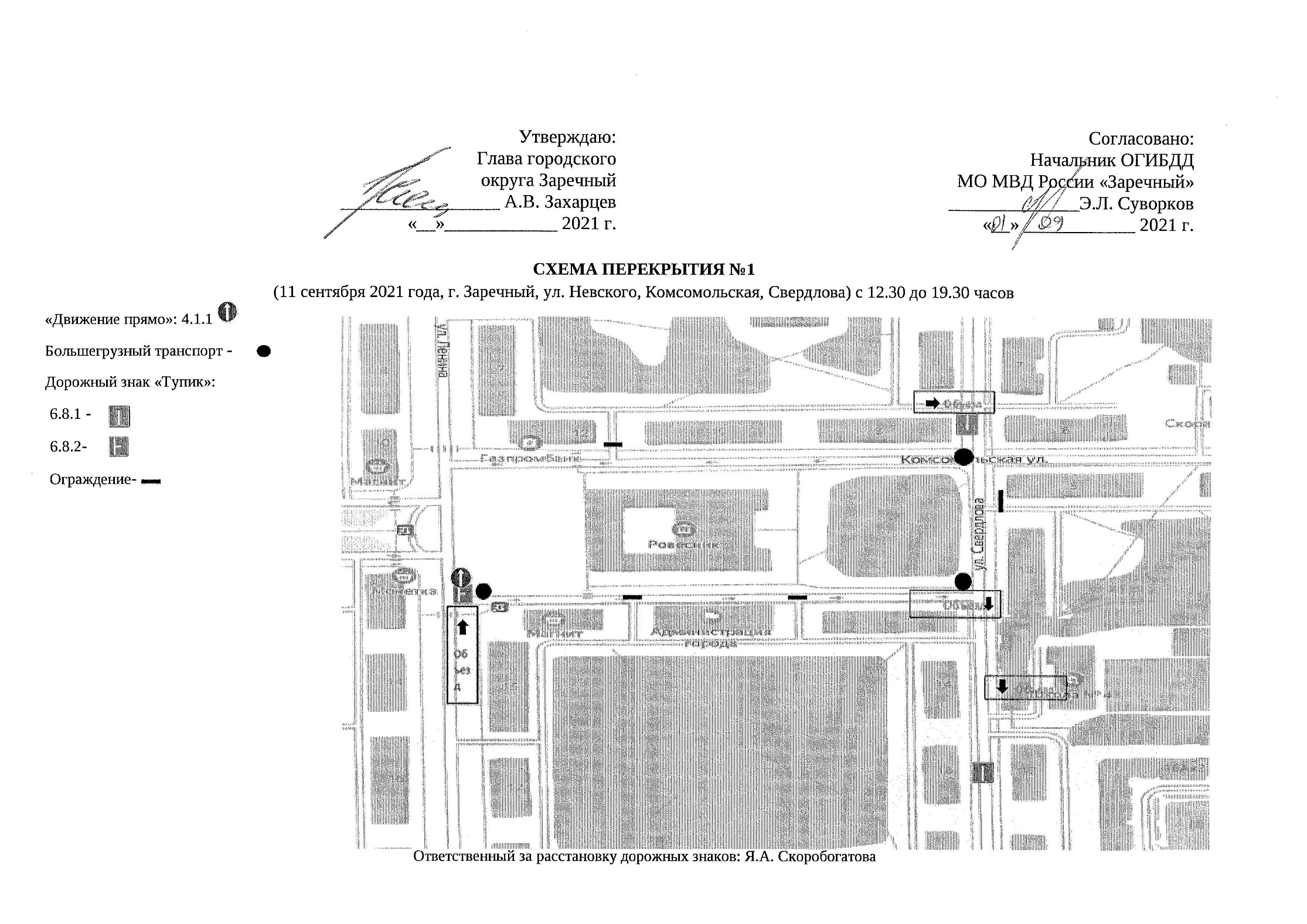 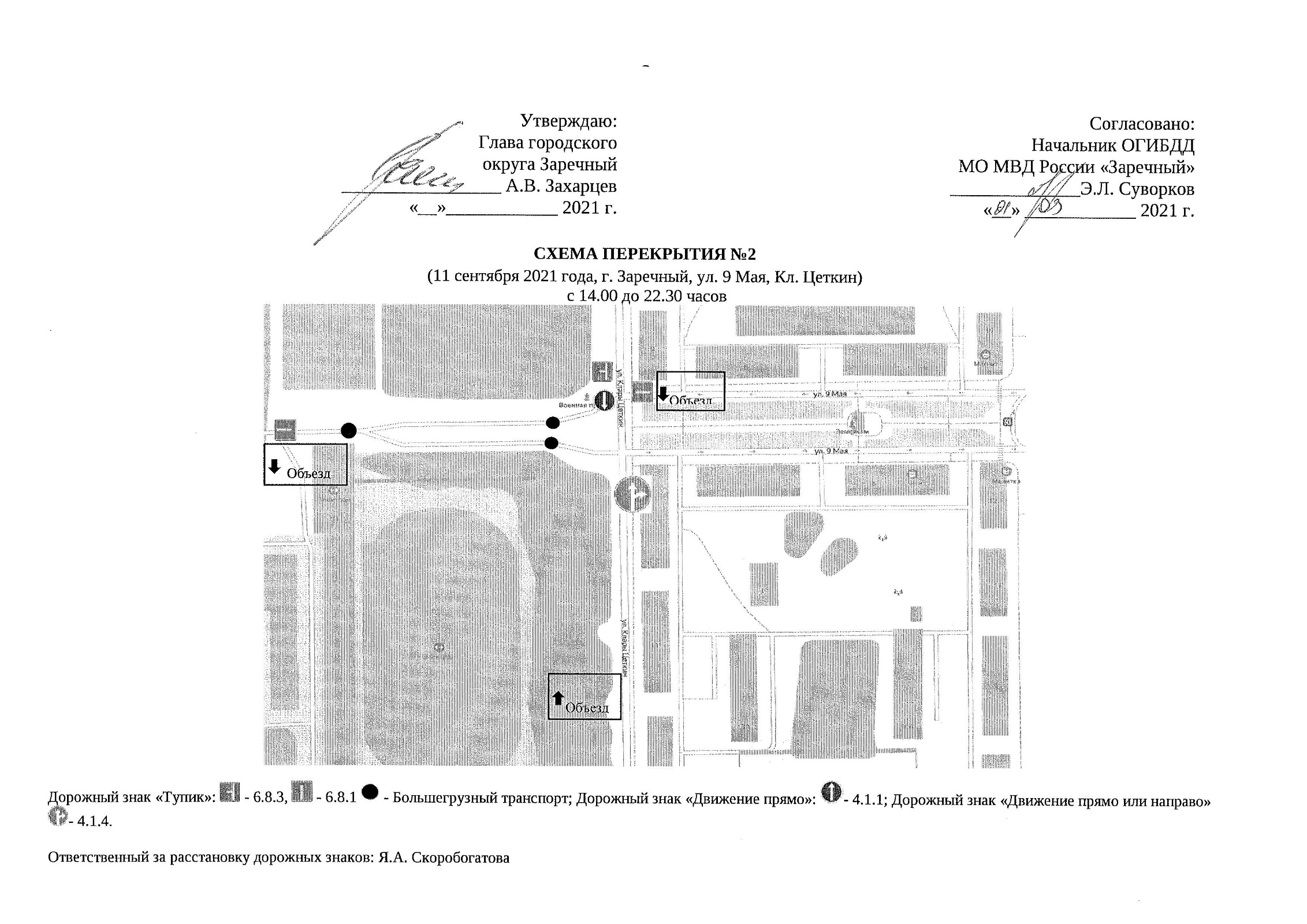 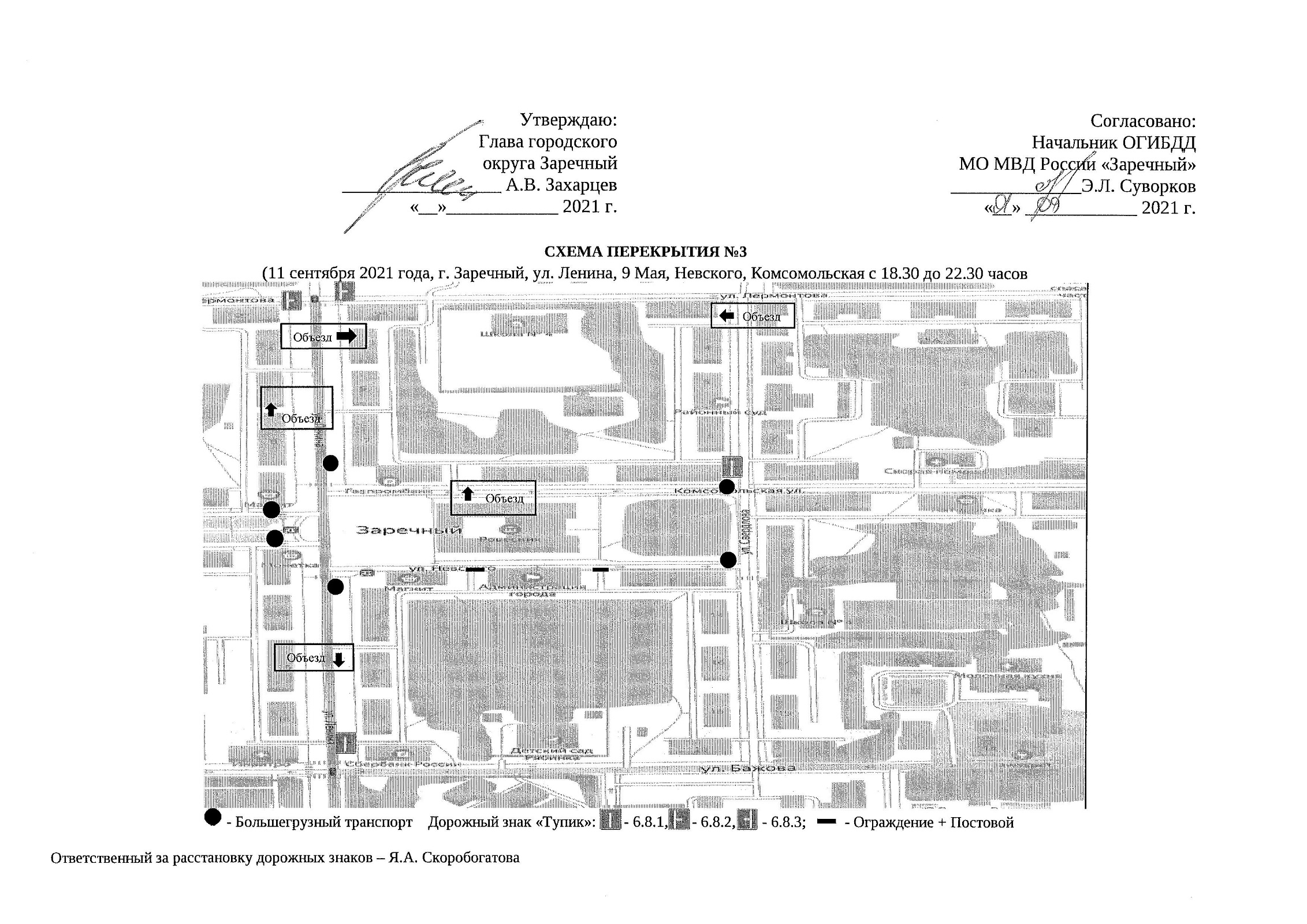 1.ЗахарцевАндрей Владимирович-Глава городского округа Заречный, председатель организационного комитета2.СоломеинаТатьяна Леонидовна-заместитель главы администрации городского округа Заречный по социальным вопросам, заместитель председателя организационного комитетаЧлены организационного комитета:Члены организационного комитета:Члены организационного комитета:3.БазылевичВиталий Александрович-начальник МКУ ГО Заречный «Управление ГО и ЧС»4.Кондратьева Алена Владиславовна-директор МКУ ГО Заречный «ДК «Ровесник»5.Макаров Игорь Юрьевич-директор МКУ ГО Заречный «ДЕЗ»6.СажинФедор Викторович- начальник МО МВД России «Заречный» (по согласованию)7.Сергиенко Лада Константиновна-начальник информационно-аналитического отдела администрации городского округа Заречный8.Скоробогатова Яна Александровна–начальник МКУ «УКС и МП ГО Заречный»№п/пМероприятияДата и времяМесто проведенияИсполнитель123451.Книжная подборка «Есть город на карте с названием Заречный» к Дню города06 – 15сентябряфилиал Центральной городской библиотеки, ул. Кузнецова, 10Я.А. Скоробогатова –начальник МКУ «УКС и МП ГО Заречный»;Л.А. Яковенко – директор МКУ ГО Заречный «ЦБС»2.Виртуальное путешествие «Заречный в кадре» (фильмы, снятые в Заречном)07 сентябрясайт библиотекиЯ.А. Скоробогатова –начальник МКУ «УКС и МП ГО Заречный»;Л.А. Яковенко – директор МКУ ГО Заречный «ЦБС»3.Торжественный концерт «Слава созидателям»10 сентября 18.00 – 20.00«ДК «Ровесник» Зрительный залЯ.А. Скоробогатова – начальник МКУ «УКС и МП ГО Заречный»;А.В. Кондратьева –директор МКУ ГО Заречный «ДК «Ровесник»4.Открытый турнир городского округа Заречный по футболу, посвященный Дню города11 сентября10.00 – 12.00футбольное поле МБОУ ДО ГО Заречный «ДЮСШ»Я.А. Скоробогатова –начальник МКУ «УКС и МП ГО Заречный»;Е.А. Смирнов – директор МБОУ ДО ГО Заречный «ДЮСШ»5.Детская концертная программа, посвященная Дню города11 сентября13.00 –16.00«ДК «Ровесник»Сквер им. Ю.Б. Муракова Я.А. Скоробогатова – начальник МКУ «УКС и МП ГО Заречный»;А.В. Кондратьева – директор МКУ ГО Заречный «ДК «Ровесник»6.Дневная концертная программа, посвященная Дню города «Открывай таланты»11 сентября 16.00 – 19.00«ДК «Ровесник»Сквер им. Ю.Б. Муракова Я.А. Скоробогатова –начальник МКУ «УКС и МП ГО Заречный»;А.В. Кондратьева –директор МКУ ГО Заречный «ДК «Ровесник»7.Вечерняя концертная программа, посвященная Дню города11 сентября 19.00 – 22.00«ДК «Ровесник»Городская площадьЯ.А. Скоробогатова –начальник МКУ «УКС и МП ГО Заречный»;А.В. Кондратьева – директор МКУ ГО Заречный «ДК «Ровесник»8.Праздничный фейерверк11 сентября 21.45Площадь Победы Я.А. Скоробогатова – начальник МКУ «УКС и МП ГО Заречный»;А.В. Кондратьева – директор МКУ ГО Заречный «ДК «Ровесник»9.Первенство ГО Заречный по теннису, посвященное Дню города11-12 сентября09.00 –18.00теннисные корты СК «Электрон»Я.А. Скоробогатова –начальник МКУ «УКС и МП ГО Заречный»;Е.А. Смирнов – директор МБОУ ДО ГО Заречный «ДЮСШ»